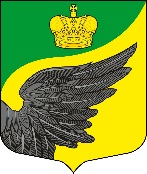 Фёдоровское городское поселениеТосненского муниципального района Ленинградской областиАдминистрация                                           Постановление                                            12.02.2024 № 98       В соответствии с Федеральными законами Российской Федерации от 06.10.2003 № 131-ФЗ «Об общих принципах организации местного самоуправления        в       Российской Федерации»,  от  07.12.2011   № 416-ФЗ   «О водоснабжении и водоотведении», от 23.11.2009 № 261-ФЗ «Об энергосбережении и о повышении энергетической эффективности и о внесении изменений в отдельные законодательные акты Российской Федерации», Постановлением Правительства Российской Федерации от 05.09.2013 №782 «О схемах водоснабжения и водоотведения», администрация Федоровского городского поселения Тосненского района Ленинградской областиПОСТАНОВЛЯЕТ:1. Утвердить  Схему водоснабжения и водоотведения муниципального образования Федоровское городское поселение Тосненского района Ленинградской области на 2024-2046 года.2. Обеспечить официальное опубликование настоящего постановления на сайте муниципального образования Федоровское городское поселение Тосненского района Ленинградской области в информационно-телекоммуникационной сети «Интернет» www.fedorovskoe-mo.ru.3. Схему водоснабжения и водоотведения муниципального образования Федоровское городское поселение Тосненского муниципального района  Ленинградской области на 2022-2040 года», признать утратившим силу.4. Контроль за выполнением настоящего постановления возложить на первого заместителя главы администрации Федоровского городского поселения Тосненского района Ленинградской области Додонову Ю.И.5. Настоящее постановление вступает в силу с момента подписания и опубликования. Врио главы администрации		                                                       Ю.И.ДодоноваИсп. И. А. Андреев(81361) 95-323Об утверждении схемы водоснабжения и водоотведения муниципального образования Федоровское городское поселение Тосненского района  Ленинградской области на 2024-2046 годы.